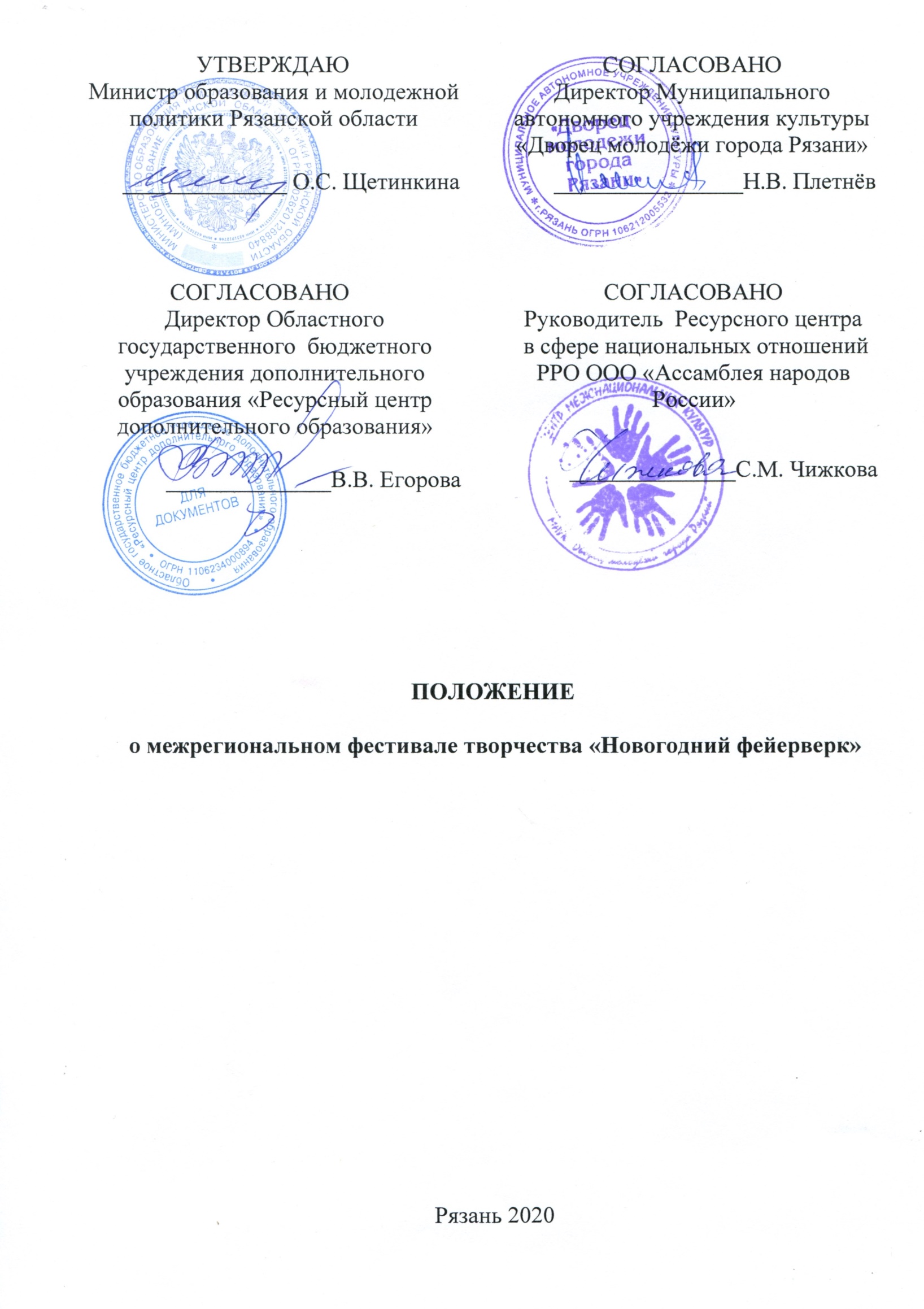 Приложение №1 к приказу №1036  от 15.10. 2020 г.ПОЛОЖЕНИЕо межрегиональном фестивале творчества «Новогодний фейерверк» 1.ОБЩИЕ ПОЛОЖЕНИЯ1.1.	Настоящее положение определяет организационные основы, порядок проведения и систему оценки результатов межрегионального фестиваля творчества «Новогодний фейерверк» (далее – Фестиваль).1.2. Организаторы Фестиваля: министерство образования и молодёжной политики Рязанской области, ОГБУДО «Ресурсный центр дополнительного образования», МАУК «Дворец молодежи города Рязани», Ресурсный центр в сфере национальных отношений РРО ООО «Ассамблея народов России».1.3.	Цель: выявление, развитие и поддержка талантливых и одарённых детей в области художественного творчества.1.4.	Задачи:-развитие творческого потенциала, формирование художественно- эстетического вкуса и общей культуры участников;-укрепление и взаимодействие культурных и дружеских связей участников;-приобщение юных авторов и педагогов к лучшим образцам культуры;-повышение художественного уровня обучающихся и педагогов;-повышение уровня исполнительского мастерства коллективов;-стимулирование интереса к различным видам творчества;-пропаганда единения различных национальных культур;-поиск и поддержка талантливых коллективов и исполнителей, сохраняющих традиционное национальное искусство. 2. УЧАСТНИКИ ФЕСТИВАЛЯ2.1.	К участию в Фестивале допускаются обучающиеся образовательных организаций общего, среднего профессионального и дополнительного образования детей независимо от их принадлежности и организационно-правовой формы в возрасте от 7 до 18 лет.Допускается коллективное участие в Фестивале (педагог и обучающиеся творческого объединения). 2.2. Фестиваль включает в себя следующие Конкурсы:-конкурс декоративно-прикладного творчества и изобразительного искусства «Зимние узоры»;-конкурс хореографического искусства и театра мод «Калейдоскоп талантов».2.3. 	Конкурс декоративно-прикладного творчества и изобразительного искусства проводится в трёх возрастных группах:-первая возрастная группа-от 10 до 13 лет;-вторая возрастная группа-от 14 до 16 лет;-третья возрастная группа-от 17 до 18 лет.2.4. 	Возраст участников конкурса хореографического искусства и театра мод: 1 возрастная категория- 7-8 лет;2 возрастная категория- 9-10 лет;3 возрастная категория-11-12 лет4 возрастная категория-13-15 лет; 5 возрастная категория-16-19 лет. 2.5.	Возраст участников номинации театр мод:-возрастная категория- от 13 до 15 лет;-возрастная категория- от 16 до 18 лет.2.6.	Участие детей в Фестивале автоматически дает согласие на использование фото- и видео материалов с ними на интернет ресурсах организаторов данного Фестиваля и в СМИ. 3.РУКОВОДСТВО ФЕСТИВАЛЕМ3.1.	Состав Оргкомитета формируется и утверждается организаторами Фестиваля.3.2.	Общее руководство подготовкой и проведением Фестиваля (Далее – Конкурсов) осуществляет Оргкомитет.3.3.	Оргкомитет Фестиваля:-утверждает состав жюри для оценки творческих работ и конкурсных выступлений участников Фестиваля (Приложение № 2);-принимает конкурсные материалы участников;-готовит и направляет письма-вызовы о приглашении участников на очный этап Фестиваля;-информирует об итогах Фестиваля.3.4.	Жюри Фестиваля:-проводит оценку конкурсных работ и выступлений в соответствии с критериями;-в каждой из номинаций (по среднему балу) определяет кандидатуры Лауреатов.3.5.	Решение жюри оформляется протоколом и утверждается председателем жюри (сопредседателем). Оценочные листы и комментарии членов жюри являются конфиденциальной информацией, не демонстрируются и не выдаются! 3.6.	Невыполнение условий настоящего Положения влечет за собой исключение из участия в Фестивале. Организаторы оставляют за собой право вносить изменения и дополнения в условия и программу организации и проведения Фестиваля. 4. Организация и порядок проведения ФЕСТИВАЛЯ4.1.	В связи со сложной эпидемиологической обстановкой финал Фестиваля пройдет в очно-дистанционном формате. 4.2.	Порядок проведения Фестиваля по конкурсным направлениям:-конкурс декоративно-прикладного творчества и изобразительного искусства «Зимние узоры».-конкурс хореографического искусства и театра мод «Калейдоскоп талантов».Фестиваль проходит в три этапа:1 этап – отборочный (заочный) (с 19 октября по 20 ноября);2 этап – финал (очно –дистанционно) (с 30 ноября по 11 декабря);3 этап-  подведение итогов- (с 11 по15 января 2021г.).4.3.	На заочный I этап конкурса декоративно-прикладного творчества и изобразительного искусства «Зимняя сказка» участникам необходимо пройти регистрацию и разместить 3-4 фотографии конкурсных работ с различного ракурса не более 2 Гб согласно номинациям конкурса (Приложение №2) по ссылкеhttps://docs.google.com/forms/d/e/1FAIpQLSdP69ZT9O6HntTd3bo8yySZtYFRESLmm_f93pCnneQfdx9v0Q/viewform?usp=sf_link до 20 ноября:- по итогам I отборочного этапа участникам Рязанской области и г. Рязани необходимо по письму-вызову предоставить в Оргкомитет по адресу г. Рязань ул. Свободы, д. 65 экспонаты, рисунки согласно Положению с 1 по 11 декабря 2020года, оригинал заявки и согласие на обработку персональных данных в формате Word 97-2003, шрифт (Times New Roman-14); (Приложение№ 5,6); -участники других регионов, прошедшие во II этап, по письму -вызову предоставляют видеоролик формата МP 4 своей работы не более (5мин.) на эл.почту E-mail: konkursmin@list.ru Требования к видеоролику в приложении № 3  (Внимание! Видеоролики другого формата не принимаются!); -в номинациях изобразительного искусства работы должны быть оформлены в твердое эстетичное паспарту, кроме номинации иллюстрации.-в номинациях декоративно-прикладного творчества работы должны быть на подставке, иметь устойчивую конструкцию, предупреждающую заваливание объекта;- номинация этнографический новогодний шар способствует приобщению участников к изучению особенностей национальных культур и укреплению международной дружбы. Работы данной номинации не возвращаются, оцениваются отдельно, переходят в дар Музею Центра межнациональных культур МАУК «Дворец молодёжи города Рязани». Отмечаются отдельными дипломами Ресурсным центром в сфере национальных отношений РРО ООО «Ассамблея народов России».По решению Оргкомитета лучшие работы Фестиваля, конкурса декоративно-прикладного творчества и изобразительного искусства «Зимние узоры» будут представлены на выставке в МАУК «Дворец молодежи города Рязани». По окончании выставки участникам дополнительно будут отправлены благодарственные письма администрации МАУК «Дворец молодежи города Рязани». Внимание! Привоз работ участников II этапа г. Рязани и Рязанской области осуществляется одним представителем от муниципального образования строго по предварительной договоренности с Оргкомитетом Фестиваля по тел. 8 (4912) 25-28-15. Работы принимаются при входе в учреждение с соблюдением определенной дистанции, обязательно с использованием средств индивидуальной защиты (масок и перчаток). Согласно санитарно-эпидемиологическим требованиям к особому режиму работы организаций в условиях распространения новой коронавирусной инфекции COVID-19. При несоблюдении данных требований работы не принимаются, участник конкурса дисквалифицируется.Для участия в конкурсе хореографического искусства и театра мод «Калейдоскоп талантов» участникам необходимо пройти регистрацию и разместить видео в формате МP 4 по ссылке: https://docs.google.com/forms/d/e/1FAIpQLSfTRQqXWs1GT0786kDMqxMcbikSVzTfH0lTuWoR6PgBdjM-8A/viewform?usp=sf_link до 20 ноября 2020г. (Приложение №4) (Внимание! Видеоролики другого формата не принимаются!)-участники конкурса хореографического искусства и театра мод проходят один заочный тур по итогам которого будут определены Лауреаты и дипломанты конкурса.4.4. Педагоги, подготовившие победителей, а также члены жюри в номинации декоративно-прикладное творчество и изобразительное искусство на усмотрение Оргкомитета готовят видео мастер-класса (формат MP 4), который будет показан для детей с ОВЗ.4.5.	При желании авторы могут передать свои работы в дар ОГБУДО «Ресурсный центр дополнительного образования», написав заявление о дарении. 4.6.	По итогам Фестиваля будет создана виртуальная выставка для участников всех регионов. 4.7.	Жюри оставляет за собой право не присуждать отдельные места в тех или иных категориях, делить места между конкурсантами, присуждать Гран-При и специальные призы. Решение жюри является окончательным и изменению не подлежит! 4.8.	После указанного срока, заявки не рассматриваются, участники к участию в Фестивале не допускаются. Оргкомитет в прения с участниками фестиваля не вступает. В случаях проявления неуважительного отношения к членам жюри и Оргкомитету и в случае несогласия с решением Оргкомитета коллектив либо участник будет снят с участия в Фестивале.4.9.	В случае, если работы и сопровождающая документация не соответствуют условиям и проведения Фестиваля, на заключительном (очном) этапе работы не подлежат оценке жюри, т.е. участник дисквалифицируется. 4.10.	Информация об итогах конкурса будет размещена на сайте crtdiu.ru в разделе «Новости» и «Конкурсы».4.11.	Оргкомитет имеет право закончить прием заявок ранее указанного срока в связи с большим количеством набранных участников. Дальнейшие заявки принимаются только после предварительного согласования с Оргкомитетом.5.НАГРАЖДЕНИЕ УЧАСТНИКОВ ФЕСТИВАЛЯ5.1.	Победителям Фестиваля присваивается звание Лауреатов I, II, III степени. Дипломы в электронном виде высылаются на адрес электронной почты учебного заведения, указанный в заявке. Дипломы за участие в Фестивале не выдаются. 5.2.	По решению жюри отдельные творческие коллективы и участники каждого Конкурса Фестиваля могут быть отмечены специальными дипломами.	5.3.	 По результатам Фестиваля жюри имеет право по каждому направлению присвоить Гран-При.6.КОНТАКТНАЯ ИНФОРМАЦИЯ-контактная информация: тел. 8(4912)25-28-15;-электронный адрес: E-mail: konkursmin@list.ruПриложение № 2 к приказу №1036  от 15.10. 2020 г.Жюри межрегионального фестиваля творчества «Новогодний фейерверк» Председатель: Егорова Валентина Владимировна, директор ОГБУДО «Ресурсный центр дополнительного образования», Почётный работник общего образования РФ, награждена Знаком Губернатора Рязанской области "Благодарность от Земли Рязанской".Сопредседатель: Плетнёв Николай Викторович, председатель оргкомитета Всероссийского фестиваля современного детского танца «Чёрный котёнок», Заслуженный работник культуры РФ директор Муниципального автономного учреждения культуры «Дворец молодёжи города Рязани».Члены жюри:Чижкова Светлана Михайловна, руководитель  Ресурсного центра в сфере национальных отношений РРО ООО «Ассамблея народов России», заведующий Центром межнациональных культур города Рязани;Секач Наталья Николаевна, Почетный работник культуры и искусства Рязанской области, руководитель заслуженного коллектива народного творчества театра костюма «Кокетка» МБУК «Подвязьевский ПДК», Лауреат Всероссийских и Международных конкурсов и фестивалей, награждена Знаком Губернатора Рязанской области "Благодарность от Земли Рязанской";Хомутова Ольга Анатольевна, заведующий отделом ОГБУДО «Ресурсный центр дополнительного образования», Лауреат Всероссийских и Международных конкурсов и фестивалей, награждена Благодарностью и Почётной грамотой Всероссийского центра художественного творчества Министерства образования и науки РФ, награждена Знаком Губернатора, Благодарностью Губернатора Рязанской области за многолетнюю добросовестную работу в сфере образования;Мазалова Лилия Васильевна, заведующая художественным отделением МБУ ДО «Детская школа искусств № 5» г. Рязани, член Союза художников России, Лауреат Всероссийских конкурсов; Заигрова Наталья Викторовна, преподаватель Государственного автономного профессионального образовательного учреждения «Рязанский музыкальный колледж им. Г. и А. Пироговых».Приложение № 3         к приказу №1036  от 15.10. 2020 г.Требования к участию Фестивале по предоставлению работ1. Конкурс декоративно-прикладного творчества и изобразительного искусства «Зимние узоры».Возрастные группы:-первая возрастная группа-от 10 до 13 лет;-вторая возрастная группа-от 14 до 16 лет;-третья возрастная группа-от 17 до 18 лет.Номинации:декоративно-прикладное творчество:- резьба по дереву, деревообработка;- роспись по дереву;- кружевоплетение;- авторская игрушка;- вышивка (салфетки, полотенца, скатерть - по собственному эскизу);- ростовая кукла (сказочные герои, Дед Мороз, Снегурочка, снеговик, ёлка и др. от 1 до 2 м, не более);- рождественский ангел;-вертеп;-сказочные герои;-этнографический новогодний шар (орнаментальная новогодняя игрушка в виде шара, отражающая колорит любой национальной культуры, выполняется в любой технике, размером от 6 до 20 см). Работы данной номинации не возвращаются, оцениваются отдельно, переходят в дар Музею Центра межнациональных культур МАУК «Дворец молодёжи города Рязани». Отмечаются отдельными дипломами Ресурсного центра в сфере национальных отношений РРО ООО «Ассамблея народов России».Внимание! Сюжетные композиции на конкурс не принимаются, за исключением номинации вертеп.Изобразительное искусство.Номинации: -живопись;-графика;-иллюстрации в соответствии с перечнем: «Православные истории для детей о Рождестве Христове», «Морозко», «Зима в Простоквашино», «Снеговик-почтовик», «Когда зажигаются елки», «Снежная королева», «Щелкунчик») Оформление должно быть в виде книги от 6 до 12 листов, включая обложку, или состоять из серии рисунков формат (А5, А4) -в любой технике.Техника выполнения для участников номинаций изобразительное искусство: карандаш, акрил, гуашь, акварель и др.На заочный I этап конкурса декоративно-прикладного творчества и изобразительного искусства «Зимняя сказка» участникам необходимо пройти регистрацию и разместить фото конкурсных работ с различного ракурса не более 2 Гб согласно номинациям конкурса по ссылке https://docs.google.com/forms/d/e/1FAIpQLSdP69ZT9O6HntTd3bo8yySZtYFRESLmm_f93pCnneQfdx9v0Q/viewform?usp=sf_link до 20 ноября:- по итогам I отборочного этапа участникам Рязанской области и г. Рязани необходимо по письму-вызову предоставить в Оргкомитет по адресу г. Рязань ул. Свободы, д. 65 экспонаты, рисунки согласно Положению с 1 по 11 декабря 2020года, оригинал заявки и согласие на обработку персональных данных в формате Word 97-2003, шрифт (Times New Roman-14)  (Приложение № 5,6).По решению Оргкомитета лучшие работы будут представлены на выставке в МАУК «Дворец молодежи города Рязани». По окончании выставки участникам дополнительно будут отправлены благодарственные письма администрации МАУК «Дворец молодежи города Рязани». Участники других регионов, прошедшие во II этап, по письму -вызову предоставляют видеоролик формата МP 4 своей работы не более (5мин.) на эл. почту E-mail: konkursmin@list.ru  (Внимание! Видеоролики другого формата не принимаются!) Требования к видеоролику, презентующему работу, в котором обязательно должно быть отражено:1. Субъект Российской Федерации2. Ф.И. участника, ФИО руководителя.3. Название работы.4. Показ работы.5. Материал (из чего выполнялась работа).6. Рассказать технику выполнения.Внимание! Привоз работ на II очный этап участников г. Рязани и Рязанской области осуществляется строго по предварительной договоренности по тел. 8 (4912) 25-28-15. Работы принимаются при входе в учреждение с соблюдением определенной дистанции, обязательно с использованием средств индивидуальной защиты (масок и перчаток). Согласно санитарно-эпидемиологическим требованиям к особому режиму работы Организаций в условиях распространения новой коронавирусной инфекции COVID-19. При несоблюдении данных требований работы не принимаются, участник  конкурса дисквалифицируется.В номинации декоративно-прикладное творчество работы должны быть на подставке, иметь устойчивую конструкцию, предупреждающую заваливание объекта.Внимание! Не рабочие ссылки не оцениваются членами жюри! На заключительный этап (очный) конкурсантам необходимо оформить работы согласно следующим требованиям: к работе прикрепляется этикетка с обратной стороны размером 4х10 см. с указанием:-Ф.И.О. участника;-возрастная категория;-название работы;-юридическое название образовательной организации, согласно Уставу;-Ф.И.О. руководителя, должность;-Муниципальное образование;-шрифт (Times New Roman-14). Парадная этикетка размер 2х6 см высылается для заполнения по итогам I этапа с указанием:Ф.И. участника;-возрастная категория;-название работы;-сокращённое название организации;-Ф.И.О. руководителя;-шрифт (Times New Roman-12);-парадная этикетка отдается в Оргкомитет для оформления работ;-работы оформляются в рамы или твёрдое паспарту, наличие крепежа обязательно! (картины, рисунки), кроме номинации иллюстрации.Критерии оценки:-эстетический вид и оформление работы;- экспонат должен иметь современный дизайн, отвечать требованиям САНПиНа, электро- и пожарной безопасности;-соответствие теме;-сочетание традиций и новаторства в конкурсной работе;-оригинальность и фантазия, использование новых технологий и материалов, нетрадиционное применение известных материалов;-композиционное и цветовое решение, выразительность и оригинальность исполнения конкурсной работы;-правильное оформление сопроводительной документации;-оригинальность художественного замысла конкурсной работы;-индивидуальное раскрытие содержание конкурсной работы художественными средствами.На очный этап обязательно привозится оригинал заявки с печатью и подписью руководителя учреждения и согласие на обработку персональных данных.Педагоги, подготовившие победителей, а также члены жюри в номинации декоративно-прикладное творчество и изобразительное искусство, на усмотрение Оргкомитета готовят видео мастер-класса (формат MP 4), который будет показан для детей с ОВЗ.В случае, если работы и сопровождающая документация не соответствуют условиям проведения Конкурса, на заключительном (очном) этапе работы не подлежат оценке жюри, т.е. участник дисквалифицируется. Приложение № 4 к приказу №1036  от 15.10. 2020 г.Требования к участию в Фестивале 2. Конкурс хореографического искусства и театра мод «Калейдоскоп талантов».Для участия в конкурсе хореографического искусства и театра мод «Калейдоскоп талантов» участникам необходимо пройти регистрацию и разместить видео в формате МP 4 по ссылке: https://docs.google.com/forms/d/e/1FAIpQLSfTRQqXWs1GT0786kDMqxMcbikSVzTfH0lTuWoR6PgBdjM-8A/viewform?usp=sf_link до 20 ноября 2020г. (Внимание! Видеоролики другого формата не принимаются!)Участники конкурса хореографического искусства и театра мод проходят один заочный тур по итогам которого будут определены Лауреаты и Дипломанты конкурса.Внимание! Не рабочие ссылки не оцениваются членами жюри! Возрастные группы:1 возрастная категория-участники 7-8 лет2 возрастная категория – участники 9-10 лет3 возрастная категория – участники 11-12 лет4 возрастная категория: 13-15 лет; 5 возрастная категория: 16-18 лет. 	На заочный этап конкурса хореографического искусства и театр мод «Зимние узоры», участники размещают видеозапись в формате MP4 в виде ссылок, конкурсных выступлений до 20 ноября 2020г. Хореография (народно-сценический, народно-стилизованный, эстрадно-спортивный, эстрадный, современный, эксперимент, соло и дуэты)«Народно-сценический танец» (композиции народной хореографии разных национальностей, продолжительность до 4 минут);«Народно-стилизованный танец» (стилизованные композиции народной хореографии разных национальностей на основе фольклорного первоисточника, продолжительность танца до 4 мин.);«Эстрадно-спортивный танец» (композиции на основе сочетания хореографии, акробатики, гимнастики, рок-н-ролла, продолжительность танца до 4 мин);«Эстрадный танец» (сюжетные танцевальные миниатюры, продолжительность танца до 4 мин);«Современный танец» (контемпори, джаз-модерн, модерн, продолжительность танца до 4 мин);«Эксперимент» (слияние разный стилей и направлений, продолжительности не более 5 минут).Соло и дуэты (не зависимо от направлений)Участниками номинации могут быть как сольные исполнители, так и хореографические коллективы.Примечание: В каждой номинации может быть не более 20% участников из другой возрастной группы. Принадлежность к возрастной группе определяется по возрасту большинства участников.Коллектив может принять участие как в одной, так и в нескольких номинациях. На конкурсе исполняют только новые танцевальные композиции.  В каждой номинации может быть представлены новые 1 или 2 танцевальные композиции. При подведении итогов оценивается каждый номер отдельно. (Результаты не суммируются). В номинации «соло и дуэты» участник не может соревноваться сам с собой (т.е. один участник может выставляться либо как солист, либо как участник дуэта)Продолжительность номера:-в номинации «соло и дуэты» не более 2.30 минут-в номинации «эстрадный», «народно-стилизованный» , «народный танец» в 1 возрастной категории» - не более 3 минут.-в номинации «эстрадный», «современный», «народно-стилизованный», «народный танец» в категории «дети» - не более 4 минут-в номинации «эстрадный», «современный», «народно-стилизованный», «народный танец» в категориях 7-8, 9-10 - не более 5 минутКритерии оценки: -исполнительское мастерство–техника исполнения движений; -композиционное построение номера; -соответствие репертуара возрастным особенностям исполнителей, сценичность; (пластика, костюм, реквизит, культура исполнения); -артистизм, раскрытие художественного образа; -целостность композиции;-внешний вид – соответствие костюмов, дизайн, современность, новаторство и творческий подход, силуэты форм и цветового решения, художественное оформление, реквизит; -соответствие стилю, самобытность, художественная ценность, этнографическая точность, оригинальность, раскрытие темы, образность, качество музыкального материала; -яркость исполнения, художественное впечатление и выразительность;Театр мод (прет-а-порте, вечерняя одежда, детская одежда, сценический костюм, исторический костюм, современная молодежная одежда).Коллективы представляют конкурсную программу (две коллекции) в виде шоу, состоящих из одной или нескольких тем.Критерии оценки:-дизайн костюма;-целостность композиции, единый замысел, оригинальность режиссерского решения;-выдержанность в стиле (костюм, прическа, хореография, музыкальное сопровождение);-оригинальность авторского решения, целостность коллекции;-единство замысла, силуэтных форм и цветового решения;-музыкальное оформление;-артистичность исполнения;-качество и мастерство;-сложность художественного решения.Приложение № 5 к приказу №1036  от 15.10. 2020 г.ЗАЯВКА на участие в очном этапе межрегионального фестивале творчества«Новогодний фейерверк» (конкурс декоративно-прикладного творчества и изобразительного искусства «Зимние узоры» для участников г. Рязани и Рязанской области) (В таблице необходимо подробно заполнять позиции, имеющие непосредственное отношение к участнику конкретной номинации Конкурса.) Приложение № 6 к приказу №1036  от 15.10. 2020 г.СОГЛАСИЕна обработку персональных данных__________________________________________________________________(Субъект Российской Федерации (город, округ)Я,________________________________________________________________(фамилия, имя, отчество)являющийся родителем (законным представителем или лицом их заменяющим) (обучающиеся от 14 лет  заполняют самостоятельно) ____________________________________________________________________________________________________________________________________,даю свое согласие на обработку персональных данных участника, на следующих условиях:Оргкомитет осуществляет обработку персональных данных Субъекта исключительно в целях регистрации сведений, необходимых для участия в межрегиональном фестивале творчества «Новогодний фейерверк». Субъект дает согласие на обработку Оргкомитетом своих персональных данных, то есть совершение следующих действий: обработку (включая сбор, систематизацию, накопление, хранение, уточнение (обновление, изменение), использование, обезличивание, блокирование, уничтожение персональных данных), при этом общее описание вышеуказанных способов обработки данных приведено в Федеральном законе от 27.07.2006 № 152-ФЗ, а также на передачу такой информации Оргкомитету, Учредителям межрегионального фестиваля творчества «Новогодний фейерверк» и СМИ.Настоящее согласие действует бессрочно.Субъект по письменному запросу имеет право на получение информации, касающейся обработки его персональных данных (в соответствии с п.4 ст.14 Федерального закона от 27.06.2006 № 152-ФЗ). «____»______________ 2020 г. __________________ _________________Подпись ФИОПодтверждаю, что ознакомлен (а) с положениями Федерального закона от 27.07.2006 №152-ФЗ «О персональных данных», права и обязанности в области защиты персональных данных мне разъяснены.«____»______________ 2020 г. __________________ _________________Подпись ФИО1Муниципальное образование (Район, город)2Фамилия, имя участника3Номинация (согласно положению) Возрастная группа (нужную отметить) первая возрастная группа-от 10 до 13 лет;вторая возрастная группа-от 14 до 16 лет;третья возрастная группа-от 17 до 18 лет;4Название конкурсной работыФото работы 3х4 5Краткое описание работы (Применяемые материалы, техника выполнения.)9Юридическое название образовательной организации, согласно Уставу 10Почтовый адрес (с индексом) образовательной организации11Адрес эл. почты, телефон, факс, образовательной организации (с указанием телефонного кода)12Контактный телефон педагога, подготовившего участника13Фамилия, имя, отчество педагога (полностью), подготовившего участника Конкурса (должность)14Подпись руководителя образовательной организации15Печать образовательной организации (должна четко читаться)